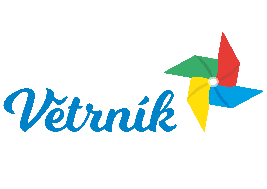 Potvrzení lékaře o zdravotní způsobilosti dítěte:Jméno a příjmení dítěte: ……………………………………………………………………………                       Rodné číslo: ……………………………………………………………………………Posuzované  dítě k účasti na zotavovací akci:je zdravotně způsobilé *)není zdravotně způsobilé *)je zdravotně způsobilé za podmínky / s omezením *)Posuzované  dítě:se podrobilo stanoveným očkováním:	ano / ne *)je alergické na: …………………………………………………………………………….dlouhodobě užívá léky (typ/druh, dávka): ……………………………………………......	má trvalou kontraindikaci proti očkování (typ/druh): …………………………………….Je imunní proti nákaze (typ/druh): ……………………………………………………….*) nehodící škrtněteDatum vydání posudku: ………………………….….Jméno, podpis, razítko lékaře: ………………………. Potvrzení se vydává jako doklad zdravotní způsobilosti dítěte absolvovat školu v přírodě, kurz plavání, dětský tábor, sportovně-rekreační akce apod. Potvrzení je platné 2 roky od data vydání, pokud v souvislosti s nemocí v průběhu této doby nedošlo ke změně zdravotní způsobilosti.